The Passion Workshop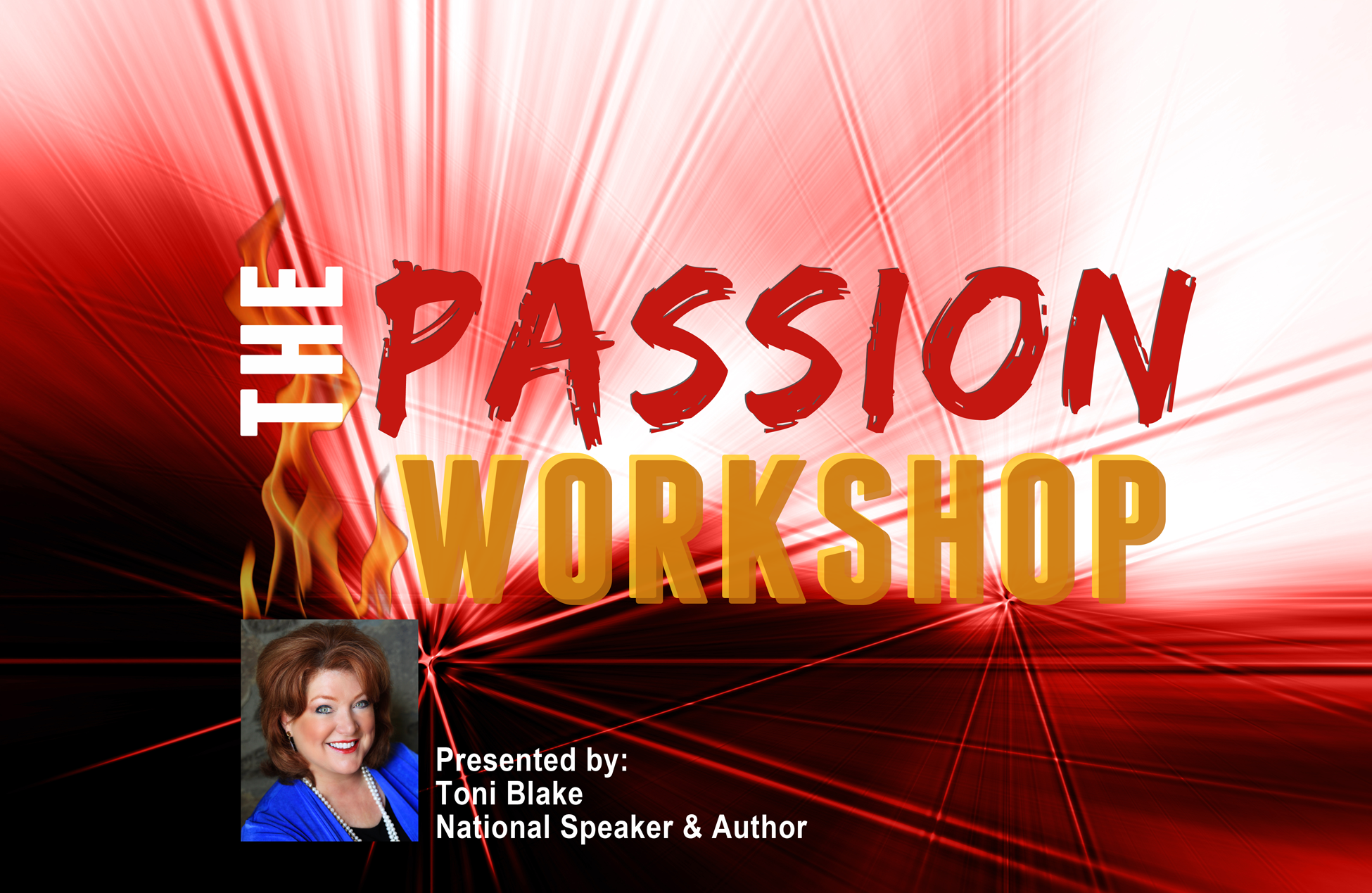 Presented by Toni Blake90 Minute KeynoteAppropriate for ALL STAFFEmpowerment:You’ve Got the Power!	• You decide! 	• Adjust your perceptions – adjust your results	• Clarify your vision – produce the pathway to winningRe-Imagine Yourself:Unleash Your Highest Standard of Passion 	• The psychology 	• The science 	• The time-tested techniquesDefined Characteristics of the Heart: Interactive Session: Personal Exercises 	• Take the positive energy test	• Review your personal talent inventory: understand your gifts	• Affirm your self-esteem, excuses versus success	• Align your passion with purpose	• Test your courage	• Decide on your “I AM” character lessonsGroup Mastermind Session:	• Role-play with discussion – impact of negative/ positive words	• Team activities – review best practices by position, score your team	• Personality test – self-evaluation/ working with each personality	• Balance the influence of others both positive & negative	• Recognize transformation moments when you can turn negative 	   experiences into positive fuel for your greatest triumphsTake a personal development journey with your team on a step-by-step roadmap as you master the highest level of excellence.  This 90-minute keynote is for your entire team.  Note: This session is brand new! I will be promoting it for the first time with my 2016 seminars and would love to present it at your next management meeting.